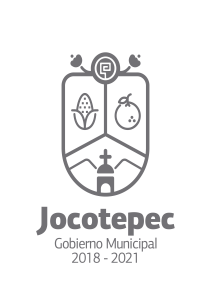 ¿Cuáles fueron las acciones proyectadas (obras, proyectos o programas) o planeadas para este trimestre?Elaborar rutas específicas de acuerdo a la necesidad del municipio para la recolección de los residuos sólidos. Realización de recorridos para vigilancias en la acción de tirar basura en lugares prohibidos.Gestión para la adquisición de 2 camiones recolectores de residuos para ofrecer mejor el servicio de recolección de basuraResultados Trimestrales (Describir cuáles fueron los programas, proyectos, actividades y/o obras que se realizaron en este trimestre). Se logró mantener limpio todos los espacios que se ocuparon durante la fiesta mayor del pueblo en el mes de Enero.Se realiza la recolección de los residuos sólidos de manera regular.Se supervisa la ejecución de las rutas. Se realizó recorridos de vigilancia, hablo con delegados para darles el calendario de la recolección basura.Adquision de 2  camiones compactadores, se cobró el servicio de recolección en fraccionamientos, hoteles y restaurantes.Montos (si los hubiera) del desarrollo de dichas actividades. ¿Se ajustó a lo presupuestado?  SiEn que beneficia a la población o un grupo en específico lo desarrollado en este trimestreEn el cuidado de la salud  del ciudadanoDar una buena imagen al municipio.¿A qué estrategia de su POA pertenecen las acciones realizadas y a que Ejes del Plan Municipal de Desarrollo 2018-2021 se alinean?Estrategias 1, 2 y 5.Eje 3De manera puntual basándose en la pregunta 2 (Resultados Trimestrales) y en su POA, llene la siguiente tabla, según el trabajo realizado este trimestre.NºESTRATÉGIA O COMPONENTE POA 2019ESTRATEGIA O ACTIVIDAD NO CONTEMPLADA (Llenar esta columna solo en caso de existir alguna estrategia no prevista)Nº LINEAS DE ACCIÓN O ACTIVIDADES PROYECTADASNº LINEAS DE ACCIÓN O ACTIVIDADES REALIZADASRESULTADO(Actvs. realizadas/Actvs. Proyectadas*100)1Elaboración de rutas especifica de acuerdo a la necesidad del Mpio.44100%2Realización de recorridos para vigilancias en la acción de tirar basura en lugares prohibidos33100%5         Gestión para la adquision de 2 camiones recolectores de residuos para ofrecer mejor el servicio de recolección de basura4250%Se implementó el cobró en el servicio de recolección de basura en fraccionamientos, hoteles y restaurantes33100%TOTAL87%